Проект резолютивной части Разрешения В соответствии со ст. 39 Градостроительного кодекса Российской Федерации, п. 20 ст. 14 Федерального закона от 06.10.2003 N 131-ФЗ "Об общих принципах организации местного самоуправления в Российской Федерации", п. 5 ст. 1 областного закона Ленинградской области от 07.07.2014 N 45-оз "О перераспределении полномочий в области градостроительной деятельности между органами государственной власти Ленинградской области и органами местного самоуправления Ленинградской области, Постановлением главы администрации от 24.02.2021 № 448  «Об утверждении административного регламента по предоставлению муниципальной услуги «Предоставление разрешения на отклонение от предельных параметров разрешенного строительства, реконструкции объектов капитального строительства»,  на основании  обращения отдела архитектуры администрации Волховского муниципального района Ленинградской областиПредоставить разрешение на условно разрешенный вид использования «общественное питание», код 4.6 земельному участку площадью 350 кв. м. с кадастровым номером 47:12:0101039:1924, расположенного по адресу: Ленинградская область, Волховский район, г. Волхов, ул. Расстанная, уч. 12  в территориальной зоне Р.1 «Зона озелененных территорий общего пользования (парки, сады, скверы, бульвары)»ВЫПИСКА ИЗ ПРАВИЛ ЗЕМЛЕПОЛЬЗОВАНИЯ И ЗАСТРОЙКИ  Согласно правилам землепользования и застройки муниципального образования город Волхов Волховского муниципального района Ленинградской области, утвержденным приказом комитета градостроительной политики Ленинградской области от 30.06.2021 года № 82, земельный участок площадью 350 кв. м с кадастровым номером 47:12:0101039:1924, расположенный по адресу: Ленинградская область, г. Волхов, ул. Расстанная, уч. 12 относится к зоне транспортной инфраструктуры – Р.1(приложение).Статья 41. Градостроительный регламент зоны озелененных территорий общего пользования (парки, сады, скверы, бульвары)Кодовое обозначение зоны  Р.11. Виды разрешенного использования земельных участков и объектов капитального строительства устанавливаются в соответствии с таблицей 54.Таблица 542. Предельные (минимальные и (или) максимальные) размеры земельных участков устанавливаются в соответствии с таблицей 55.Таблица 553. Предельные параметры разрешенного строительства, реконструкции объектов капитального строительства устанавливаются в соответствии с таблицей 56.Таблица 564. Иные предельные параметры разрешенного строительства, реконструкции объектов капитального строительства:4.1) Минимальный отступ от красных линий отступ от красных линий для зданий, строений, сооружений – 5 метров;4.2) Площадь озелененных территорий общего пользования (парков, садов скверов, бульваров и т.п.) должна составлять не менее 90 % от площади территориальной зоны.5. Ограничения использования земельных участков и объектов капитального строительства, устанавливаемые в соответствии с законодательством Российской Федерации.Ограничения использования земельных участков и объектов капитального строительства, находящихся в территориальной зоне с кодовым обозначением Р.1 и расположенных в границах зон с особыми условиями использования территорий и иных территорий с установленными ограничениями, устанавливаются в соответствии со статьями 47-58 настоящих Правил.ВЫКОПИРОВКА  ИЗ  КАРТЫ  ГРАДОСТРОИТЕЛЬНОГО ЗОНИРОВАНИЯ  Г. ВОЛХОВ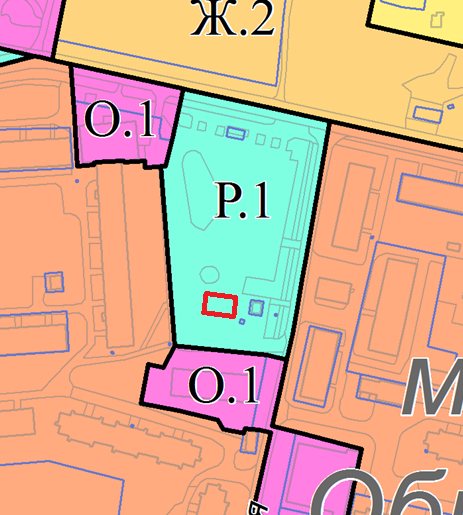           - границы земельного участка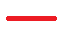 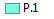 ВЫКОПИРОВКА ИЗ ГЕНЕРАЛЬНОГО ПЛАНА ЧАСТИ ТЕРРИТОРИИ  МО ГОРОД ВОЛХОВ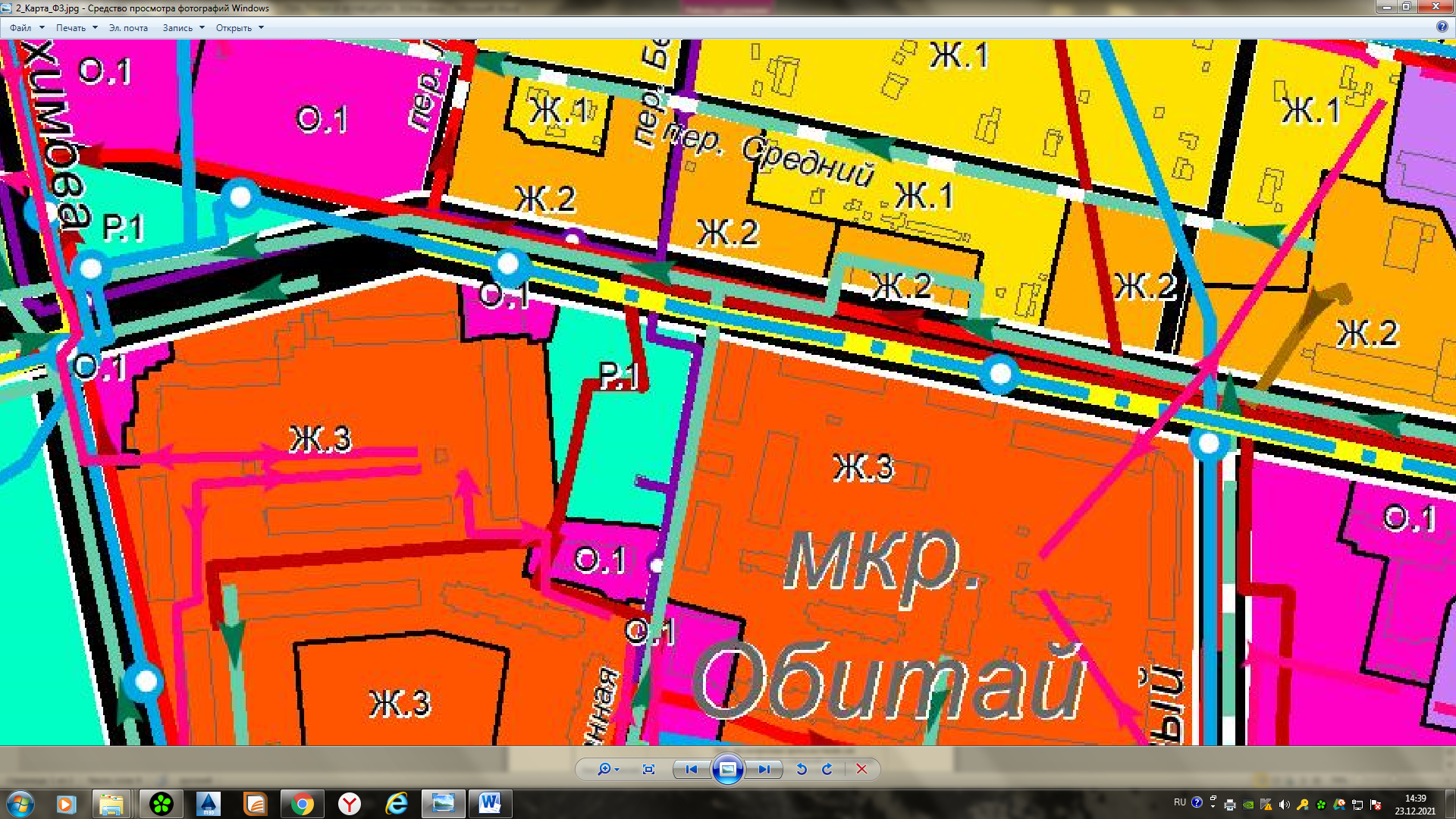 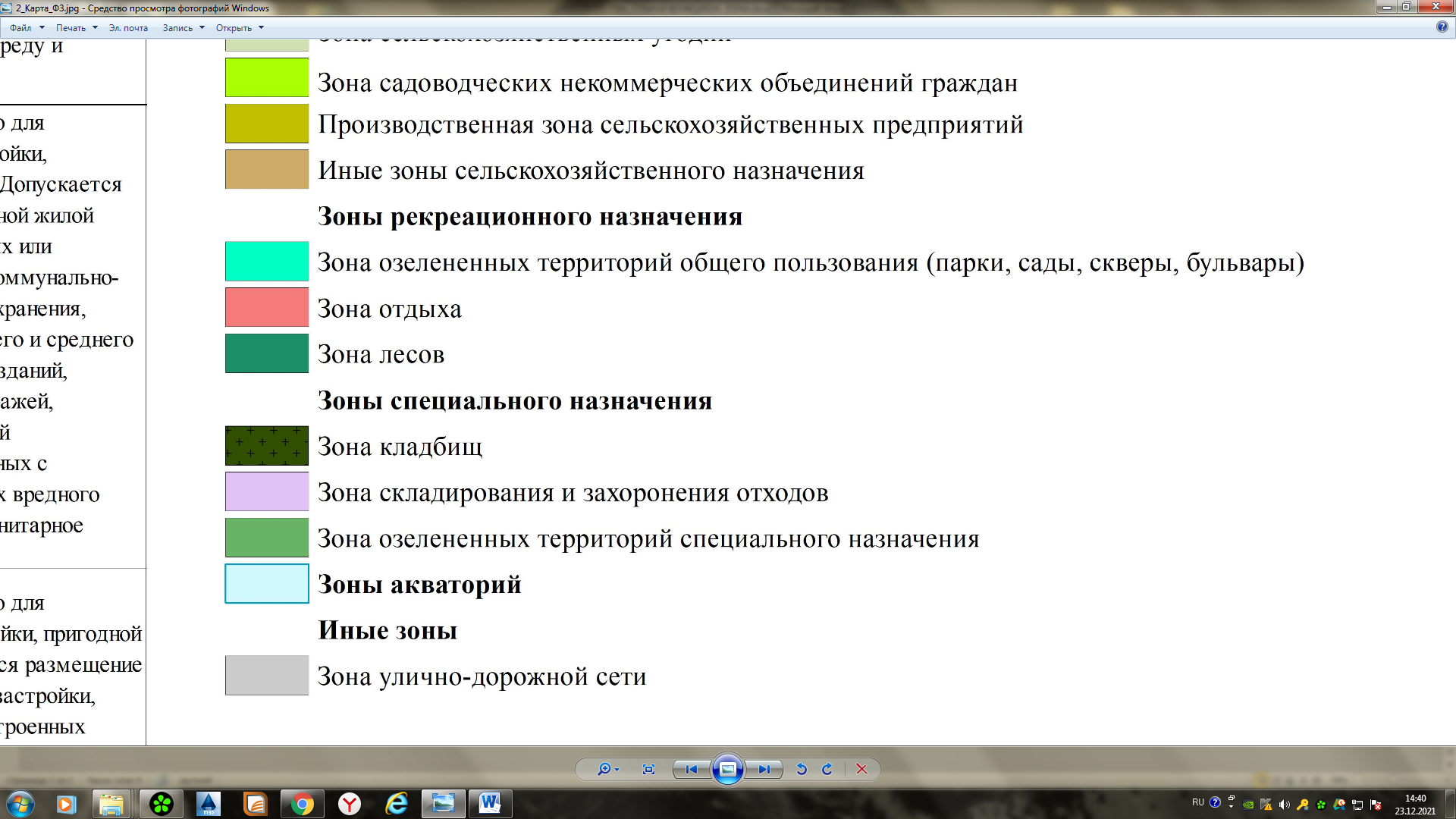 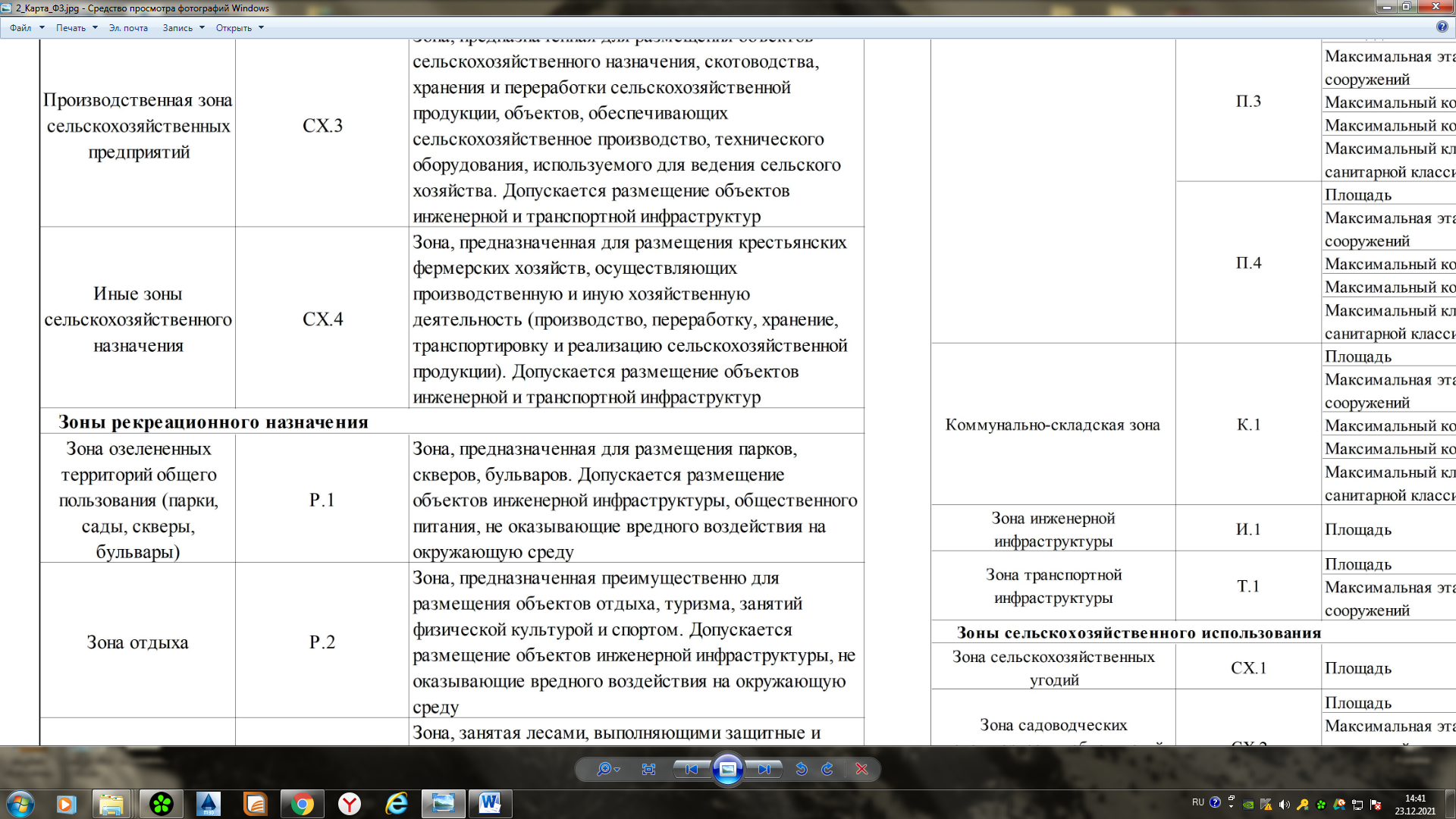 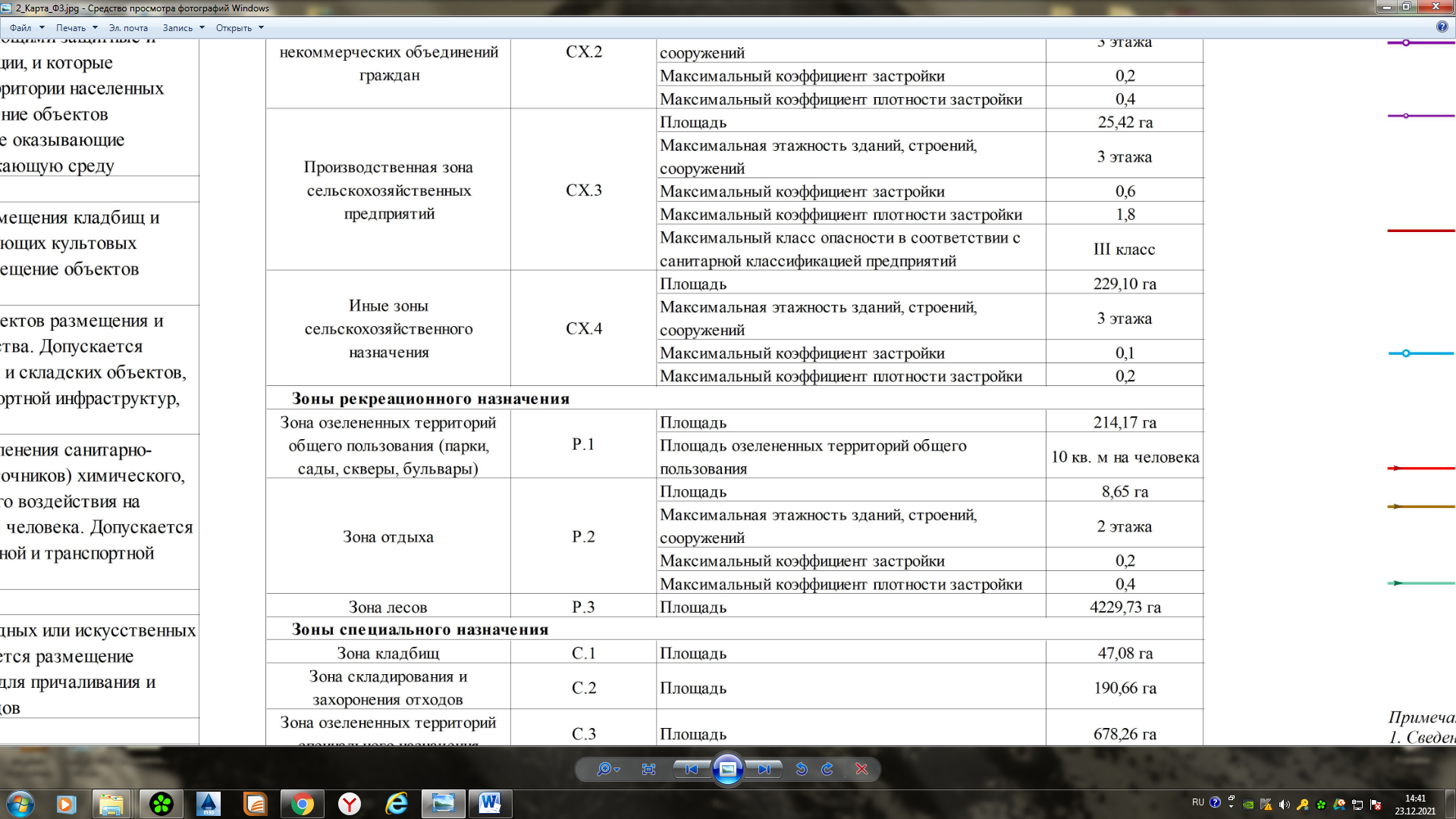 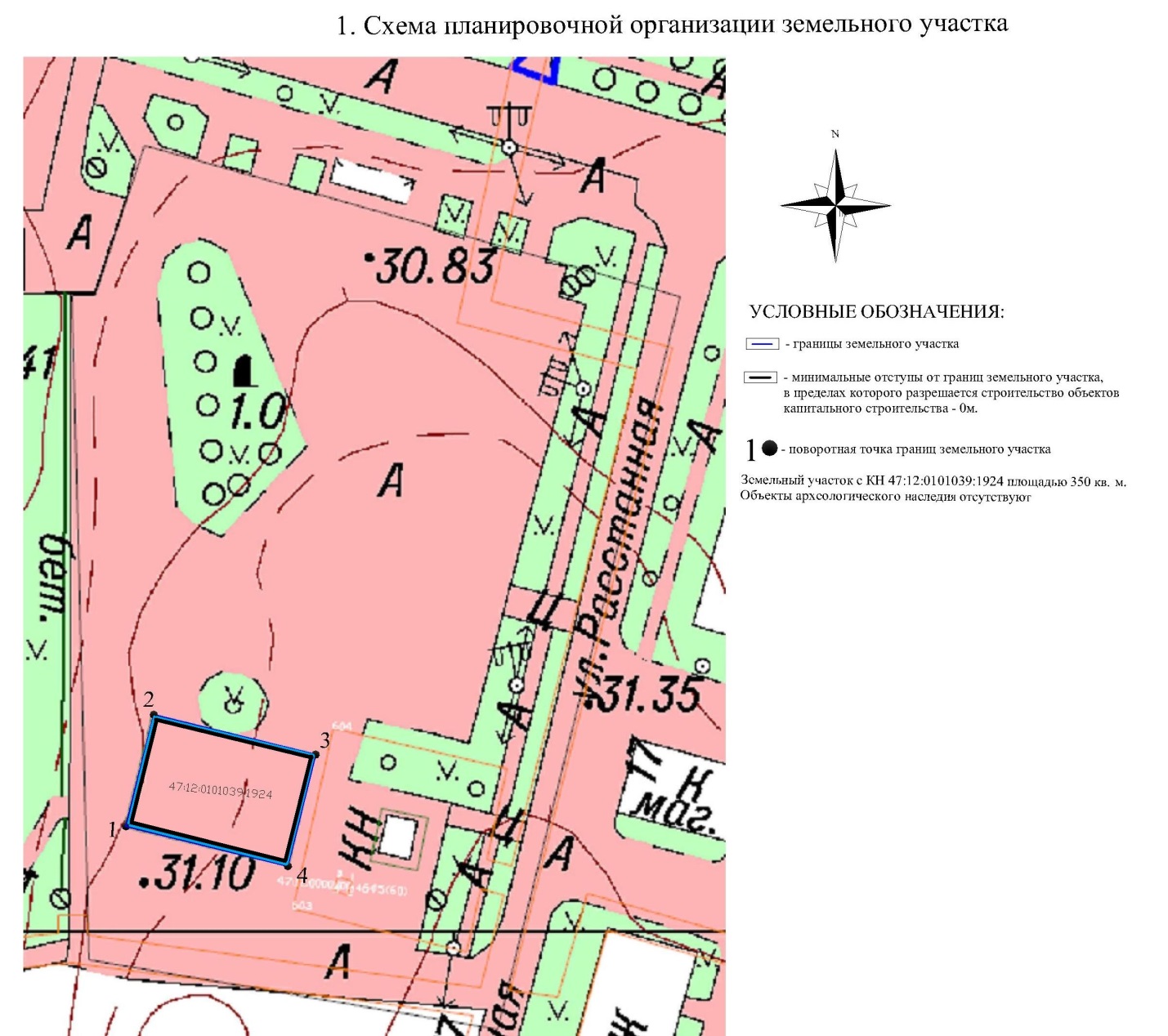 № п/пНаименование вида разрешенного использованияКод (числовое обозначение вида)Основные виды разрешенного использованияПредоставление коммунальных услуг3.1.1Площадки для занятий спортом5.1.3Оборудованные площадки для занятий спортом5.1.4Причалы для маломерных судов5.4Парки культуры и отдыха3.6.2Обеспечение внутреннего правопорядка8.3Охрана природных территорий9.1Историко-культурная деятельность9.3Общее пользование водными объектами11.1Улично-дорожная сеть12.0.1Благоустройство территории12.0.2Условно разрешенные виды использованияОбщественное питание4.6Развлекательные мероприятия4.8.1Природно-познавательный туризм5.2Вспомогательные виды разрешенного использованияНе установлены-№ п/пНаименование параметраЗначение параметра, кв. мЗначение параметра, кв. м№ п/пНаименование параметраМинимальноеМаксимальное1Предельные (минимальные и (или) максимальные) размеры земельных участков, в том числе их площадь100500000№ п/пНаименование параметраЗначение параметра1Минимальные отступы от границ земельных участков в целях определения мест допустимого размещения зданий, строений, сооружений, за пределами которых запрещено строительство зданий, строений, сооружений, м32Предельное количество этажей, эт.13Максимальный процент застройки в границах земельного участка, определяемый как отношение суммарной площади земельного участка, которая может быть застроена, ко всей площади земельного участка:3.1Для видов разрешенного использования «Улично-дорожная сеть», «Благоустройство территории», «Площадки для занятий спортом», «Оборудованные площадки для занятий спортом»)Не подлежит установлению3.2Для иных видов разрешенного использования10 %